PENGARUH STRATEGI PEMASARAN BANK SYARI’AH TERHADAP PENINGKATAN JUMLAH NASABAH(Studi Pada BRISyari’ah Kantor Cabang Pembantu Balaraja Tangerang)SKRIPSIDiajukan Sebagai Salah Satu Syarat untuk MemperolehGelar Sarjana Ekonomi (S.E)Pada Jurusan Perbankan Syariah Fakultas Ekonomi dan Bisnis Islam Universitas Islam Negeri Sultan Maulana Hasanuddin Banten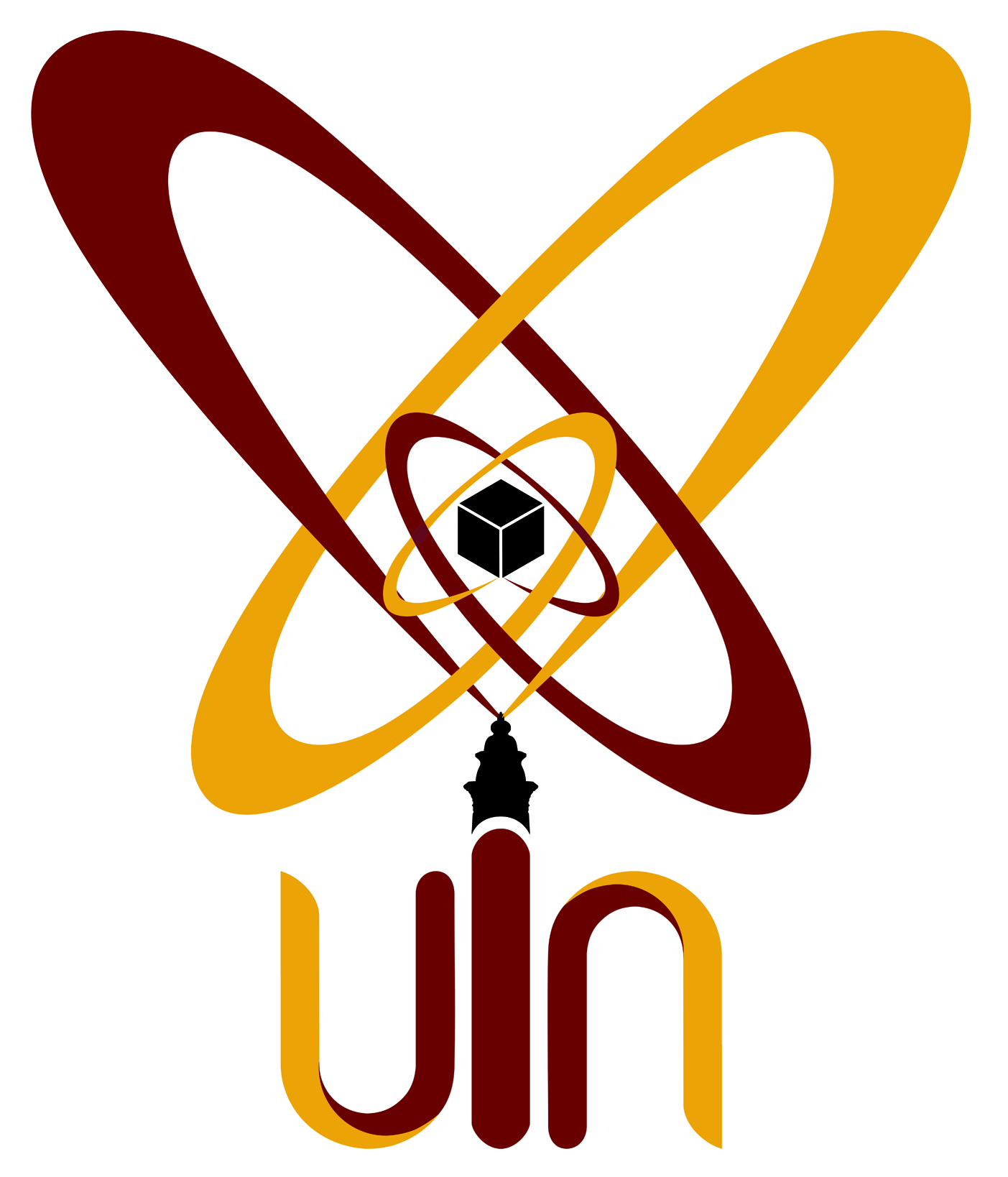 Oleh : DWI SARASWATI DEWI					NIM : 141500155FAKULTAS EKONOMI DAN BISNIS ISLAMUNIVERSITAS ISLAM NEGERI (UIN) SULTAN MAULANA HASANUDDIN BANTEN2018 M / 1439 H